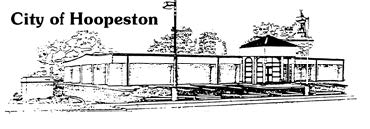 CALL MEETING TO ORDERBURNED OUT BUILDINGSPOLICE GUN RANGE AT CITY SLABOPTIONS & CONSIDERATIONS FOR VIDEO AT CITY SLABNEED FOR A TRACKED VEHICLE ORDINANCELIMITED TIME PARKING SIGNS FOR MAPLE SCHOOLALLEY GRADING & MAINTENANCEADJOURN